Working Programme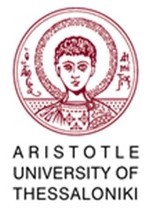 Planned period of physical training activity: The Staff MemberThe Sending InstitutionThe Receiving Institution PROPOSED WORKING PROGRAMMELast name (s)First name (s)GenderTitle E-mailNameFaculty/DepartmentCityCountryName Name Faculty/DepartmentFaculty/DepartmentCityCountryOverall objectives of the mobility (eg. Lecture(s), Research activities,  Other scientific activities):Activities to be carried out (by day):First day:Second day:Third day:Fourth day: Fifth day: Expected outcomes and impact (e.g. on the professional development of the staff member and on both institutions):The staff memberName:Signature: 	Date:	